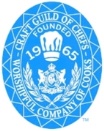 My name is Mark Reynolds and I am the Executive Head Chef of the new Tottenham’s Hotspur stadium.I have proudly been on the committee of the Craft Guild of Chefs for the past five years working with two iconic chairmen.I have worked on various projects in the past five years those including setting out the Business Partners level of membership and benefits, the relaunch of the culinary academy at which I was lucky enough to write and cook the fish course with some of the academy members to both promote and raise money for the team, assisted Matt Owens with the launch of the Guild App and most recently I have taken the chair for the Guild on the Future Chef project which is an area of our industry I am very passionate about.I have always aspired to be involved with the Craft Guild of Chefs to help shape the future of the industry by judging at competitions, promoting mental health awareness in our industry and giving support to others where needed.I have been in awe of some of my industry peers I have met in my time on the Craft Guild Committee and this only inspires me to carry on and eventually one day be as respected in the industry as they are.I see my next step within in the Craft Guild of Chefs to be the Vice Chairman and be able to offer support and advice to the Chairman and committee in continuing to evolve the Craft Guild of Chefs into what already is a world leading organisation.I thank you for your time in reading this and hope you will consider me to be the next Vice Chairman of the Craft Guild of Chefs.